.Départ : 2 x 8 comptes - No Tag No Restart[1 – 8]   SIDE ROCK, BEHIND-1/4-STEP, ROCK STEP, COASTER STEP[9 – 16]   STEP RF, TURN ½ L & KICK LF FWD, COASTER, ROCK STEP, TRIPLE ½ RIGHT[17 – 24]  FULL TURN R (OR WALK L&R), ROCK STEP, BACK LOCK BACK, KICK BACK RF BALL  STEP(option : poser PG devant, poser PD devant)[25 – 32]  STEP TURN, HEEL SWITCHES R&L, MODIFIED JAZZBOX CROSSFINAL : mur 10, faire un step turn gauche pour finir face à midiHAVE FUN !!!!!Contacts : martine@talons-sauvages.com - super-colin@hotmail.comSuperman (fr)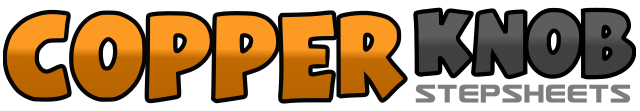 .......Count:32Wall:4Level:Débutant / Novice.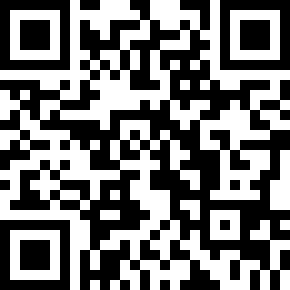 Choreographer:Martine Canonne (FR) & Colin Ghys (BEL) - Juillet 2020Martine Canonne (FR) & Colin Ghys (BEL) - Juillet 2020Martine Canonne (FR) & Colin Ghys (BEL) - Juillet 2020Martine Canonne (FR) & Colin Ghys (BEL) - Juillet 2020Martine Canonne (FR) & Colin Ghys (BEL) - Juillet 2020.Music:Superman - Keith UrbanSuperman - Keith UrbanSuperman - Keith UrbanSuperman - Keith UrbanSuperman - Keith Urban........1 – 2Poser PD à droite, revenir en appui sur PG3 & 4Poser PD derrière PG, ¼ de tour à gauche en posant PG devant, poser PD devant (09:00)5 – 6Poser PG devant, revenir en appui PD7 & 8Poser ball PG derrière, poser ball PD à côté du PG, poser PG devant1 – 2Poser PD devant, ½ tour à gauche en restant en appui sur PD avec un coup de pied du PG devant  (03:00)3 & 4Poser ball PG derrière, poser ball PD à côté du PG, poser PG devant5 – 6Poser PD devant, revenir en appui PG7 & 8¼ de tour à droite en posant PD à droite, poser PG à côté du PD, ¼ de tour à droit en posant PD devant (09:00)1 – 2½ tour à droite en posant PG derrière, ½ tour à droite en posant PD devant (09:00)3 – 4Poser PG devant, revenir en appui PD5 & 6Poser PG derrière, poser PD croisé devant PG, poser PG derrière7 & 8Coup de pied PD derrière, poser PD à côté du PG, poser PG devant1 – 2Poser PD devant, ½ tour à gauche (PDC sur PG) (03:00)3&4&Toucher talon PD devant, poser PD à côté du PG, toucher talon PG devant, poser PG à côté du PD(&)5 – 8Croiser PD devant PG, poser PG derrière, poser PD à droite, croiser PG devant PD (03:00)